附件：兴国城控实业发展集团有限公司2023年第一季度公开招聘笔试成绩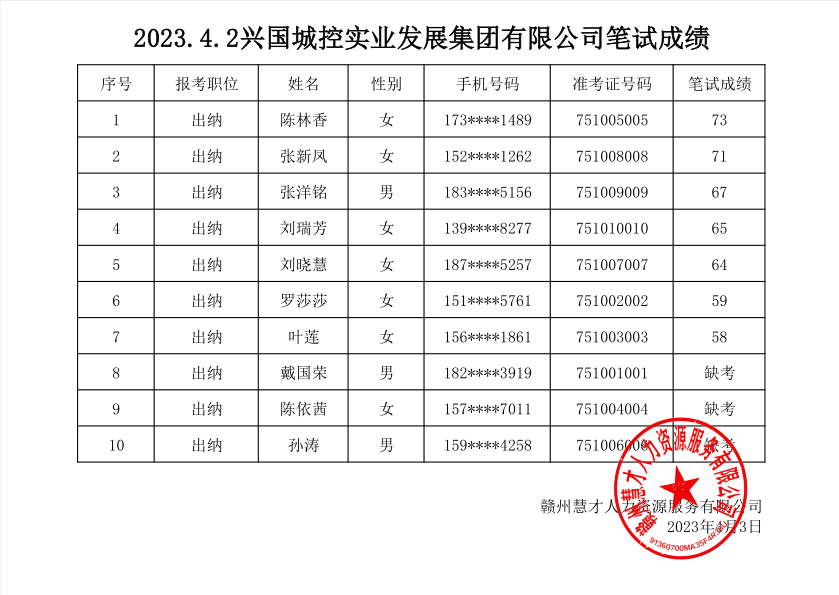 